Группа 32 «М»«УП ПМ 02. «Эксплуатация сельскохозяйственной техники»Тема занятия №6: «Подготовка к работе агрегата  для внесения органических удобренийтрактор МТЗ 82.1  РОУ 6».Мастер ПО Пешков В.П.Подготовка к работе агрегатадля внесения органических удобренийтрактор МТЗ 82.1 РОУ-6.Тема: Подготовка к работе машинно-тракторных агрегатах для приготовления и внесения органических удобрений.Трактор МТЗ-82.1 и РОУ-6Оборудование, инструмент и приспособления;ТракторМТЗ-82.1 и разбрасыватель РОУ-6, горюче-смазочные материалы; заправочный инвентарь; обтирочный материал; вешки.Технические условия иуказания по выполнению задания1Повторить основные правила по охране труда.Запрещается работать на тракторе с неисправным инструментом, неисправным рулевым управлением и тормозами. При подготовке трактора к работе пользоваться только исправными1приспособлениями. Моечные работы и обдувку производить в защитных очках. Избегать попадания струи воздуха и воды в лицо и глаза; моечные работы производить, в перчатках и спец. одежде. Перед запуском основного двигателя рычаг КПП поставить в нейтральное положение.2Проводят Е.Т.О. трактора МТЗ-82.1Провести очистительно-моечные операции; для этого использовать щетки, скребки, обтирочный материал, емкости с моющими средствами. Проверить работу колесных и стояночных тормозов; проверить состояние наружных креплений узлов и деталей, при необходимости провести крепежные работы; исправность муфты сцепления.Убедиться в отсутствии течи:топливе и масла;охлаждающей жидкости;электролита.Проверить уровень масла и при необходимости долить:в картер основного двигателя;в гидравлическую систему. Проверить уровень охлаждающей жидкости в системе охлаждения и при необходимое долить. Проверить уровень топлива в основном баке двигателя. Проверить давление воздуха в шинах. Проверить и при необходимости отрегулировать натяжение ремня вентилятора и генератора.3Проведение Е.Т.О. разбрасывателя РОУ-6Очистить от пыли и грязи. Проверить крепление узлов и механизмов.4Проверить состояние силовой передачи разбрасывателя органических удобренийВнешним осмотром убедиться в наличии защитных щитков и кожухов карданного вала, наличие фиксаторов сочленения. Проверить исправность крестовых и игольчатых подшипников, состояние внутренних вилок и их расположение в одной плоскости, состояние шлицевых соединение. При наличие неисправностей карданного вала устранить или заменить детали валаПроверить исправность и состояние трансмиссии.Исправность предохранительной муфты, состояние переднего вала, состояние обеих цепных муфт, состояние соединительных звеньев и их шплинтовка, состояние заднего вала и обоих подшипниковых опор5Проверить и устранить неисправности разбрасывающего механизмаПроверить состояние барабанов, шариковых подшипников барабанов и их крепления, измельчающих и разбрасывающих лопастей, поворотом в одну и другую сторону. Проверить состояние соединительного звена и шплинтов. Провести натяжение втулочно-роликовой цепи так, что бы провисание было 15-20 мм6Проверить состояние цепочного - планчатого конвейераВнешний осмотр: выявите состояние всех 4-х грузовых цепей, планок скребков, состояние ведущих и ведомых валов и звездочек.Произвести натяжение цепочно-планчатого конвейера с помощью болтов и гаек так, чтобы во внешней части провисание обеих ветвей было одинаковым и не превышало 20-25 мм7Установитьпредварительную норму разбрасывания.Норма внесения органических удобрений зависит от скорости движения агрегата и скорости движение транспортера. Для этого надо определить ориентировочное давление на шкале кривошипа.Отверните гайку от болта на 4-5 оборотов и поворотом диска добиться, чтобы риска на нем совпала с нужным делением шкалы, после этого гайку затягивают и проверяют контрольный заезд для определения действительной нормы внесения удобрений, чем больше радиус кривошип тем больше ход у питающего транспортера, большее количество удобрении разбрасывает машина.8Запуск двигателя трактора МТЗ-82.1Произвести запуск основного двигателя, соблюдая правила охраны труда, прогреть на холостом ходу,9Трогание трактора МТЗ-82.1 с места.Присоединить разбрасыватель с трактором, проверить работу разбрасывателя, тормозов, осветительной системы разбрасывателяТрактору подъехать к разбрасывателю и запустить разбрасыватель, соблюдая правила охраны трудаПодсоединить карданный вал к валу отбора мощности, зафиксируйте с опорамиВключить ВОМ и пропустить разбрасыватель на месте,Торможение производится педалью из кабины водителя, при нажатии педали тормозная жидкость поступает по трубопроводу в тормозной цилиндр и затем к колесным цилиндрам.Соединить штепсельную вилку разбрасыватели с розеткой трактора.Объем кузова РОУ-6 3,6 м3 грузоподъемность -6т, ширина полосы разбрасывания 6 м, рабочая скорость до 12 км/час.10Проверка показанийконтрольно-измерительных приборовПроверить показания приборов на щитке приборов в соответствии с техническими условиями11Пробный проезд на агрегате по полигону проверка работы рабочих органовПроверить работу освещения трех фонарей разбрасывателя включением габаритов и нажатие тормозов.12Постановка агрегата на место стоянкиСобрать инструмент, запчасти, ветошь,подставки, заправочные емкости.Поставить агрегат на место стоянки, очистить его от пыли и грязи. Провести ЕТО и устранить неисправностиРазбрасыватель органических удобрений РОУ-6 (рис. 4.10) предназначен для разбрасывания навоза, торфа, компостов. Его можно использовать как саморазгружающийся транспортный прицеп, для чего разбрасывающее устройство заменяют задним бортом.РОУ-6 агрегатируется с трактором класса тяги 1,4 кН, оборудованным гидрофицированным крюком, вводами для электрооборудования, приводами тормозной системы.Основные сборочные единицы машины монтируются на раме, снабженной прицепным и опорным 6 устройствами. Ходовая часть составлена из двух пар колес с пневматическими шинами.Металлический кузов машины имеет надставные деревянные борта 5. По дну кузова движется цепочно-планчатый питающий транспортер 1.Разбрасывающее устройство, составленное из шнековых барабанов – измельчающего 2 и разбрасывающего 3, установлено на месте заднего борта кузова. Транспортер и разбрасывающее устройство приводятся в действие от вала отбора мощности трактора.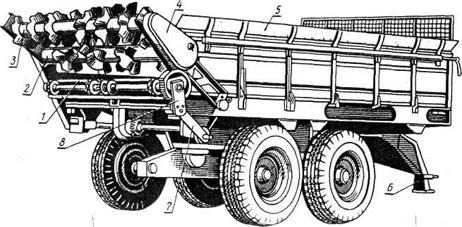 Рис. 4.10 Разбрасыватель органических удобрений РОУ-6: 1 – цепочно-планчатый транспортер; 2 – измельчающий барабан; 3 – разбрасывающий барабан; 4 – защитный кожух передачи; 5 – надставной борт кузова; 6 – опора; 7 – шатун; 8 – подвескаРОУ-6 оборудован тормозной системой и системой электрооборудования, обеспечивающими безопасность работы.Транспортер
(рис. 4.11) составлен из четырех сварных грузовых цепей, объединенных попарно в две ветви.Каждая ветвь оборудована самостоятельным натяжным устройством, для этого болтами 15 перемещают вал 16, на котором свободно вращаются ведомые ролики. К цепям с равными промежутками прикреплены хомутами металлические скребки 12 транспортера. Ведущие звездочки 1 закреплены на общем для обеих ветвей транспортера ведущем валу 2.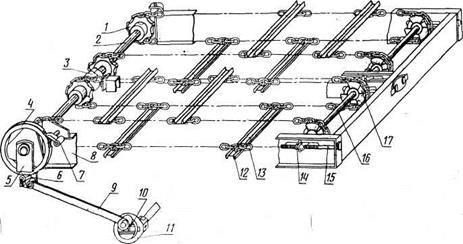 Рис. 4.11. Транспортер РОУ-6: 1 – ведущая звездочка; 2 – ведущий вал; 3 – опорный подшипник; 4 – храповое колесо; 5 – коромысло; 6 – ведущая собачка; 7 – предохранительная собачка; 8 – брус рамы; 9 – шатун; 10 – диск кривошипа; 11 – корпус кривошипа; 12 – скребок; 13 – цепь; 14 – натяжная гайка; 15 – натяжной болт; 16 – ведомый вал; 17 – ведомый роликТранспортер приводится в движение кривошипно-шатунным и храповым механизмами. Шатун 9 приводит в колебательное движение коромысло 5, на котором закреплена собачка 6, прижимаемая к храповому колесу 4 пружиной. Храповое колесо закреплено на ведущем валу 2 транспортера. При холостом движении шатуна 9 собачка скользит по зубцам храпового колеса 4. При рабочем движении шатуна собачка упирается в зубец храпового колеса, поворачивая тем самым вал транспортера. Предохранительная собачка 7 удерживает храповое колесо от обратного вращения. Количество разбрасываемого удобрения регулируют изменением скорости движения транспортера. Для этого изменяют эксцентриситет пальца кривошипа механизма привода.Разбрасывающее устройство собрано в раме, в подшипниках которой вращаются измельчающий 2 (рис. 4.10) и разбрасывающий 3 барабаны. Разбрасывающее устройство монтируется на платформе кузова: специальными крюками опирается на концевые корпусы ведущего вала транспортера, а кронштейнами – на боковые борта кузова.На измельчающем барабане закреплена шнековая лента с прерывистым зубчатым профилем, на верхнем (разбрасывающем) – сплошная. Нижний барабан перебрасывает через себя удобрение, рыхлит и измельчает его. Разбрасывающий барабан 3 подхватывает массу от нижнего и распределяет ее по полю. Если удобрения расположены в кузове неравномерно, с возвышениями, то верхний барабан выравнивает слой массы, что увеличивает равномерность разбрасывания.Доза внесения 15…45 т/га, грузоподъемность 6 т, ширина полосы разбрасывания 6…7 м, рабочая скорость до 12 км/ч. Разбрасыватель обслуживается трактористом.Контрольные вопросы.1.Провести ЕТО трактора МТЗ 82.12. Рассказать о последовательности выполнения работ по агрегатированию МТЗ 82.1- РОУ-6.3. Рассказать об устройстве разбрасывателя органических удобрений РОУ-6.4. Провести ЕТО разбрасывателя РОУ-6.5. Рассказать о последовательности выполнения работ при постановке агрегата на место стоянки.Отчет о выполнении задания (письменные ответы на контрольные вопросы) присылать на pvp0869@gmail.com, или WhatsApp.